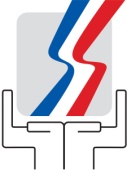                   REPUBLICA DOMINICANA               MINISTERIO DE TRABAJO                          “Año del Fomento a las Exportaciones”OFICINA DE ACCESO A LA INFORMACION PÚBLICAINDICIE DE INFORMACION DISPONIBLEComentario General:Los documentos y enlaces que se encuentran con letras azules estas disponibles para descarga y hacer enlace con la Web al presionar sobre ella.  Opción: Base Legal de la Institución  Opción: Marco Legal del Sistema de Transparencia / Leyes  Opción: Marco Legal del Sistema de Transparencia / Decretos   Opción: Marco Legal del Sistema de Transparencia / Resoluciones   Opción: Estructura orgánica de la Institución  Opción: Normativas  Opción: Oficina de Libre Acceso a la Información   Opción: Plan estratégico de la institución   Opción: Publicaciones Oficiales   Opción: Estadísticas institucionales    Opción: Servicios al PúblicoOpción: Acceso al Portal de 311 sobre quejas, reclamaciones, sugerencias y denuncias   Opción: Declaraciones Juradas de Bienes   Opción: Presupuesto / Ejecución del presupuesto   Opción: Recursos Humanos   Opción: Beneficiarios de programas asistenciales   Opción: Compras y Contrataciones / Listado de Proveedores del Estado   Opción: Compras y Contrataciones     Opción: Proyectos y Programas   Opción: Finanzas    Opción: Comisión de Ética del Ministerio de Trabajo  Opción: Datos AbiertosInstituciónInstitución:                MINISTERIO DE TRABAJO  
Incumbente:              LIC. JOSE RAMON FADUL FADUL
Teléfono:                   (809) 535-4404  Dirección Física:      AVENIDA JIMENZ MOYA No. 9, CENTRO DE LOS HEROES, SANTO DOMINGO, DISTRITO NACIONAL Dirección Web:        www.ministeriodetrabajo.gob.do                   Correo Electrónico institucional:      info@mt.gob.doEnlace Portal TransparenciaFecha de ActualizaciónURL: http://www.ministeriodetrabajo.gob.do/transparencia/ Enero 2018Documento / InformaciónDocumento / InformaciónDocumento / InformaciónFormatoEnlaceFechaDisponibilidad (Si/No)Constitución Política de la República Dominicana, proclamada el 26 de enero. Publicada en la Gaceta Oficial No. 10561, del 26 de enero de 2010.Constitución Política de la República Dominicana, proclamada el 26 de enero. Publicada en la Gaceta Oficial No. 10561, del 26 de enero de 2010.Constitución Política de la República Dominicana, proclamada el 26 de enero. Publicada en la Gaceta Oficial No. 10561, del 26 de enero de 2010.Digital -descargahttp://www.ministeriodetrabajo.gob.do/transparencia/images/docs/base_legal/constitucion/constitucion-politica-2010.pdf 16/01/2010SiLeyesLey No. 786Ley de Secretarías de Estado.Digital -descargahttp://www.ministeriodetrabajo.gob.do/transparencia/images/docs/base_legal/leyes/ley-no-786.pdf 10/06/2013SiLeyesLey 16-92Código de Trabajo de la Republica DominicanaDigital -descargahttp://www.ministeriodetrabajo.gob.do/transparencia/images/docs/publicaciones/codigo-de-trabajo.pdf 12/03/2015SiLeyesLey No. 87-01Que crea el Sistema Dominicano de Seguridad Social.Digital -descargahttp://www.ministeriodetrabajo.gob.do/transparencia/images/docs/base_legal/leyes/ley-no-87-01.pdf 10/06/2013SiLeyesLey No. 116-80Que crea el Instituto Nacional de Formación Técnico Profesional (INFOTEP).Digital -descargahttp://www.ministeriodetrabajo.gob.do/transparencia/images/docs/base_legal/leyes/ley-no-116.pdf 10/06/2013SiDecretos Decreto No.258-93Reglamento para la Aplicación del Código de Trabajo.Digital -descargahttp://www.ministeriodetrabajo.gob.do/transparencia/images/docs/base_legal/decretos/decreto-258-93-aplicacion-ct.pdf 10/06/2013SiDecretos Decreto No. 56-10Que crea MinisteriosDigital -descargahttp://www.ministeriodetrabajo.gob.do/transparencia/images/docs/base_legal/decretos/decreto-56-10.pdf 10/06/2013SiResolucionesResolución 02/15Sobre la prohibición de consulta crediticia para acceso y permanencia en el empleoDigital -descargahttp://www.ministeriodetrabajo.gob.do/transparencia/images/docs/base_legal/resoluciones/RESOLUCION_SOBRE_DISCRIMINACION_ASUNTO_DE_CREDITO_2015.pdf 02/04/2015SiOtras NormativasAcuerdo RD - EEUULibre Comercio entre la República Dominicana y Estados Unidos integrado al negociado con Centroamérica Laboral.Digital -descargahttp://www.ministeriodetrabajo.gob.do/transparencia/images/docs/base_legal/otras-normativas/Tratado-de-Libre-Comercio-RD-Centro-Amrica-Estados-Unidos-original.pdf 10/6/2013SiOtras NormativasAcuerdo CARIFORUMAsociación económica entre los Estados de CARIFORUM.Digital -descargahttp://www.ministeriodetrabajo.gob.do/transparencia/images/docs/base_legal/otras-normativas/acuerdo-de-cariforum.pdf 12/03/2013SiOtras NormativasAcuerdo CARIFORUM Cap 5Asociación económica entre los Estados de CARIFORUM Cap 5.Digital -descargahttp://www.ministeriodetrabajo.gob.do/transparencia/images/docs/base_legal/otras-normativas/acuerdo-de-cariforum-cap-5.pdf 12/03/2013SiDocumento / InformacionFormatoEnlaceFechaDisponibilidad (Si/No)Ley 107-13 sobre Derechos y Deberes de las personas en sus relaciones con la Administración Pública y de Procedimientos Administrativo.Digital -descargahttp://www.ministeriodetrabajo.gob.do/transparencia/images/docs/marco_legal_de_transparencia/decretos/Ley_No.107-13Derechos_y_Deberes_Personas_en_Relacion_Con_la_Administracion_Publica.pdf 08/01/2005SiLey No. 41-08 sobre la Función Pública.Digital -descargahttp://www.ministeriodetrabajo.gob.do/transparencia/images/docs/marco_legal_de_transparencia/leyes/ley_no_4108_sobre_la_funcion_publica.pdf 16/01/2008SiLey No. 481-08 General de Archivos.Digital -descargahttp://www.ministeriodetrabajo.gob.do/transparencia/images/docs/marco_legal_de_transparencia/leyes/ley_no_48108_general_de_archivos.pdf 11/12/2008SiLey 13-07 sobre el Tribunal Superior Administrativo.Digital -descargahttp://www.ministeriodetrabajo.gob.do/transparencia/images/docs/marco_legal_de_transparencia/leyes/ley_no_1307_sobre_el_tribunal_superior_administrativo.pdf 05/02/2007SiLey 10-07Que Instituye el Sistema Nacional de Control Interno y de la Contraloría General de la República.Digital -descargahttp://www.ministeriodetrabajo.gob.do/transparencia/images/docs/marco_legal_de_transparencia/leyes/ley_no_1007_que_instituye_el_sistema_nacional_de_control_interno_y_de_l_a_contraloria_general_de_la_republica.pdf 08/02/2007SiLey 5-07 que crea el Sistema Integrado de Administración Financiera del Estado.Digital -descargahttp://www.ministeriodetrabajo.gob.do/transparencia/images/docs/marco_legal_de_transparencia/leyes/ley_no_507_que_crea_el_sistema_integrado_de_administracion_financiera_del_estado.pdf 08/01/2007SiLey 498-06 de Planificación e Inversión Pública.Digital -descargahttp://www.ministeriodetrabajo.gob.do/transparencia/images/docs/marco_legal_de_transparencia/leyes/ley_no_49806_de_planificacion_e_inversion_publica.pdf 28/12/2006SiLey 340-06 y 449-06 sobre Compras y Contrataciones de Bienes, Servicios, Obras y Concesiones y reglamentación complementaria.Digital -descargahttp://www.ministeriodetrabajo.gob.do/transparencia/images/docs/marco_legal_de_transparencia/leyes/ley_no_34006_y_44906_sobre_compras_y_contrataciones_de_bienes_servicios_obras_y_concesiones_y_reglamentacion_complementaria.pdf 14/10/2006SiLey 423-06 Orgánica de Presupuesto para el Sector Publico.Digital -descargahttp://www.ministeriodetrabajo.gob.do/transparencia/images/docs/marco_legal_de_transparencia/leyes/ley_no_42306_organica_de_presupuesto_para_sector_publico.pdf 17/11/2006SiLey 6-06 de Crédito Público.Digital -descargahttp://www.ministeriodetrabajo.gob.do/transparencia/images/docs/marco_legal_de_transparencia/leyes/ley_no_606_de_credito_publico.pdf 20/01/2006SiLey 567-05 De Tesorería Nacional.Digital -descargahttp://www.ministeriodetrabajo.gob.do/transparencia/images/docs/marco_legal_de_transparencia/leyes/ley_no_56705_de_tesoreria_nacional.pdf 3012/2005SiLey No. 10-04 de la Cámara de Cuentas de la República Dominicana.Digital -descargahttp://www.ministeriodetrabajo.gob.do/transparencia/images/docs/marco_legal_de_transparencia/leyes/ley_1004_de_la_camara_de_cuentas_de_la_rep_dom_.pdf 20/01/2004SiLey General 200-04 sobre Libre Acceso a la InformaciónDigital -descargahttp://www.ministeriodetrabajo.gob.do/transparencia/images/docs/marco_legal_de_transparencia/leyes/ley_no_20004_sobre_libre_acceso_a_la_informacion_publica.pdf 25/02/2005SiLey 126-01 que crea la Dirección General de Contabilidad GubernamentalDigital -descargahttp://www.ministeriodetrabajo.gob.do/transparencia/images/docs/marco_legal_de_transparencia/leyes/ley_no_12601_que_crea_la_direccion_general_de_contabilidad_gubernamental.pdf 27/07/2001SiLey 5-07 que crea el Sistema Integrado de Administración Financiera del Estado.Digital -descargahttp://www.ministeriodetrabajo.gob.do/transparencia/images/docs/marco_legal_de_transparencia/leyes/ley_no_507_que_crea_el_sistema_integrado_de_administracion_financiera_del_estado.pdf 08/01/2007SiLey 498-06 de Planificación e Inversión Pública.Digital -descargahttp://www.ministeriodetrabajo.gob.do/transparencia/images/docs/marco_legal_de_transparencia/leyes/ley_no_49806_de_planificacion_e_inversion_publica.pdf 28/12/2006SiReglamento No. 543-12 de Compras y Contrataciones de Bienes, Servicios y Obras.Digital -descargahttp://www.ministeriodetrabajo.gob.do/transparencia/images/docs/marco_legal_de_transparencia/decretos/Decreto_543-12.pdf Ley 82-79 sobre Declaración Jurada de Bienes.Digital -descargahttp://www.ministeriodetrabajo.gob.do/transparencia/images/docs/marco_legal_de_transparencia/leyes/ley_no_8279_sobre_diclaracion_jurada_de_bienes.pdf 16/12/2006SiDocumento / InformacionFormatoEnlaceFechaDisponibilidad (Si/No)Decreto 543-12, que sustituye el 490-07 reglamento de Compras y Contrataciones de Bienes, Servicios, y ObrasDigital -descargahttp://www.ministeriodetrabajo.gob.do/transparencia/images/docs/marco_legal_de_transparencia/decretos/decreto_no_543-12.pdf 06/9/2012SiDecreto 486-12 que crea la Dirección General de Ética e Integridad Gubernamental.Digital -descargahttp://www.ministeriodetrabajo.gob.do/transparencia/images/docs/marco_legal_de_transparencia/decretos/decreto_no_486-12.pdf 21/08/2012SiDecreto 129-10 que aprueba el Reglamento el Reglamento de la Ley General de Archivos.Digital -descargahttp://www.ministeriodetrabajo.gob.do/transparencia/images/docs/base_legal/decretos/decreto-129-10-reglamento-de-aplicacin-ley-481-08-general-de-archivos.pdf 7/06/2017SiDecreto 694-09 que crea el Sistema 311 de Denuncias, Quejas, Reclamaciones y Sugerencias.Digital -descargahttp://www.ministeriodetrabajo.gob.do/transparencia/images/docs/marco_legal_de_transparencia/decretos/decreto_no_694-09.pdf 17/9/2009SiDecreto 491-07 Que establece el Reglamento de aplicación del Sistema Nacional de Control Interno.Digital -descargahttp://www.ministeriodetrabajo.gob.do/transparencia/images/docs/marco_legal_de_transparencia/decretos/decreto_no_491-07.pdf 30/8/2007SiDecreto 287-06  Declaración Jurada de BienesDigital -descargahttp://www.ministeriodetrabajo.gob.do/transparencia/images/docs/marco_legal_de_transparencia/decretos/decreto_no_287-06.pdf 17/7/2006SiDecreto 441-06 Sobre Sistema de Tesorería de la República Dominicana.Digital -descargahttp://www.ministeriodetrabajo.gob.do/transparencia/images/docs/base_legal/decretos/decreto-441-06-sobre-sistema-de-tesoreria-de-la-rep-dom.pdf 7/07/2017SiDecreto 130-05 que aprueba el reglamento de aplicación de la Ley 200-04.Digital -descargahttp://www.ministeriodetrabajo.gob.do/transparencia/images/docs/marco_legal_de_transparencia/decretos/decreto_no_130-05.pdf 25/02/2005SiDecreto 1523-04 que establece el Procedimiento para la Contratación de Operaciones de Crédito Publico Interno y Externo de la Nación.Digital -descargahttp://www.ministeriodetrabajo.gob.do/transparencia/images/docs/marco_legal_de_transparencia/decretos/decreto_no_1523-04.pdf 02/12/2004SiDecreto 143-17. Las Comisiones de Ética fomentan el correcto proceder de los servidores públicos.Digital -descargahttp://www.ministeriodetrabajo.gob.do/transparencia/images/docs/base_legal/decretos/Decreto%20143-17.pdf 09/07/2017SiDecreto 149-98 que crea las Comisiones de Ética PúblicaDigital -descargahttp://www.ministeriodetrabajo.gob.do/transparencia/images/docs/marco_legal_de_transparencia/decretos/decreto_no_149-98.pdf 29/4/1998SiDecreto 528-09 Reglamento orgánico funcional del Ministerio de Administración Pública.Digital -descargahttp://www.ministeriodetrabajo.gob.do/transparencia/images/docs/marco_legal_de_transparencia/decretos/decreto_no_528-09.pdf 21/07/2009SiDecreto 527-09 Reglamento estructura orgánica, cargos y política salarialDigital -descargahttp://www.ministeriodetrabajo.gob.do/transparencia/images/docs/marco_legal_de_transparencia/decretos/decreto_no_527-09.pdf 29/07/2009SiDecreto 525-09 Reglamento de evaluación del desempeño y promoción de los servidores y funcionarios públicosDigital -descargahttp://www.ministeriodetrabajo.gob.do/transparencia/images/docs/marco_legal_de_transparencia/decretos/decreto_no_525-09.pdf 21/07/2009SiDecreto 524-09 Reglamento de reclutamiento y selección de personal en la administración públicaDigital -descargahttp://www.ministeriodetrabajo.gob.do/transparencia/images/docs/marco_legal_de_transparencia/decretos/decreto_no_524-09.pdf  21/07/2009SiDecreto 523-09 Reglamento de relaciones laborales en la administración pública.Digital -descargahttp://www.ministeriodetrabajo.gob.do/transparencia/images/docs/marco_legal_de_transparencia/decretos/decreto_no_523-09.pdf 21/07/2009SiDocumento / InformacionFormatoEnlaceFechaDisponibilidad (Si/No)Resolución 1/13 sobre Políticas de Estandarización Portales de Transparencia, de fecha 30 de enero de 2013Digital -descargahttp://www.ministeriodetrabajo.gob.do/transparencia/images/docs/marco_legal_de_transparencia/resoluciones/resolucion_113_sobre_contenido_del_portal_de_transparencia.pdf 30/01/2013SiResolución No. 2/2012, sobre Registro y Ordenamiento de las Oficinas de Acceso a la Información Pública, de fecha 7 de diciembre de 2012, de la Dirección General de Ética e Integridad GubernamentalDigital -descargahttp://www.ministeriodetrabajo.gob.do/transparencia/images/docs/marco_legal_de_transparencia/resoluciones/resolucion_22012_instituye_a_constituir_la_ofic_libre_acceso.pdf 07/12/2012SiReglamento No. 06-04 sobre Procedimiento para la Contratación de Firmas de Auditorías Privadas e Independientes.Digital -descargahttp://www.ministeriodetrabajo.gob.do/transparencia/images/docs/marco_legal_de_transparencia/resoluciones/reglamento-no-06-04.pdf 05/06/2013SiReglamento No. 09-04 de aplicación de la Ley No. 10-04 de la Cámara de Cuentas.Digital -descargahttp://www.ministeriodetrabajo.gob.do/transparencia/images/docs/marco_legal_de_transparencia/reglamentos/reglamento_0904_contratacion_de_firmas_de_auditorias_privadas_independientes_.pdf 05/06/2013SiResolución No. 3/2012 Sobre Implementación de la Matriz de Responsabilidad Informacional, de fecha 7 de diciembre de 2012, de la Dirección General de Ética e Integridad GubernamentalDigital -descargahttp://www.ministeriodetrabajo.gob.do/transparencia/images/docs/marco_legal_de_transparencia/resoluciones/resolucion-no-3-2012.pdf 05/06/2013SiDocumento / InformacionFormatoEnlaceFechaDisponibilidad (Si/No)Organigrama de la InstituciónDigital -descargahttp://www.ministeriodetrabajo.gob.do/transparencia/images/docs/organigrama/ORGANIGRAMA_MT_ANO_2014.pdf 15/10/2014SiDocumento / InformacionFormatoEnlaceFechaDisponibilidad (Si/No)Derechos de los ciudadanos al acceso a la información públicaURLhttp://www.ministeriodetrabajo.gob.do/transparencia/index.php/derechos-de-los-ciudadanos 25/02/2005SiDocumento / InformacionFormatoEnlaceFechaDisponibilidad (Si/No)Oficina de Libre Acceso a la Información PúblicaInformativa digitalhttp://www.ministeriodetrabajo.gob.do/transparencia/index.php/oai 28/02/2014SiEstructura organizacional de la oficina de libre acceso a la información pública (OAI)Informativa digitalhttp://www.ministeriodetrabajo.gob.do/transparencia/images/docs/oai/estructura-organica/Propuesta--Organigrama-Areas-y-Puestos-en-OAI.pdf 28/02/2014SiManual de organización de la OAIDigital -descargahttp://www.ministeriodetrabajo.gob.do/transparencia/images/docs/oai/propuesta-manual-de-organizaciones/propuesta-manual-de-organizacion.pdf 31/01/2013SíManual de Procedimiento de la OAIDigital -descargahttp://www.ministeriodetrabajo.gob.do/transparencia/images/docs/oai/propuesta-manual-de-procedimientos/propuesta-manual-de-procedimientos.pdf 28/02/2014SiEstadísticas y balances de gestión OAIDigital -descargahttp://www.ministeriodetrabajo.gob.do/transparencia/index.php/oai/estadisticas-y-balances-de-la-gestion-oai 28/02/2014SíInformación  clasificadaInformativa digitalhttp://www.ministeriodetrabajo.gob.do/transparencia/index.php/oai/informacion-clasificada 01/09/2014SiÍndice de documentos disponibles para la entregaDigital -descargahttp://www.ministeriodetrabajo.gob.do/transparencia/images/docs/oai/indice/2017/IndiceDocumentosDisponiblesSeptiembre2017.pdf 31/10/2017SiFormulario Información PublicaDigital -descargahttps://www.saip.gob.do/realizar-solicitud.php 28/02/2014SiConsulta solicitudes de información publicaDigital -descargahttp://www.ministeriodetrabajo.gob.do/transparencia/index.php/oai/consulta-solicitudes-informacion-publica 28/02/2014SiResponsable de Acceso a la Información.Informativa digitalhttp://www.ministeriodetrabajo.gob.do/transparencia/index.php/oai/contacto-responsable-de-acceso-a-la-informacion 28/02/2014SiDocumento / InformacionFormatoEnlaceFechaDisponibilidad (Si/No)Plan EstratégicoInformativa digitalhttp://www.ministeriodetrabajo.gob.do/transparencia/images/docs/plan_estrategico/Plan-Estrategico.2017-2020.pdf 30/11/2013SiPlanificación Estratégica /  Operativo AnualInformativa digitalhttp://www.ministeriodetrabajo.gob.do/transparencia/images/docs/plan_estrategico/POA.2017.pdf 09/02/2017SiInformes de logros y/o seguimiento del Plan estratégicoInformativa digitalhttp://www.ministeriodetrabajo.gob.do/transparencia/index.php/plan-estrategico/informe-de-logros-y-seguimiento/category/informe-julio-septiembre-2017 31/08/2015SiDocumento / InformacionFormatoEnlaceFechaDisponibilidad (Si/No)Memoria de Gestión 2004 - 2012.Digital -descargahttp://www.ministeriodetrabajo.gob.do/transparencia/images/docs/publicaciones/memorias-gestion-2004-2012.pdf 12/03/2015SiGlosario de Términos sobre el Mercado Laboral Informativa digitalhttp://www.ministeriodetrabajo.gob.do/transparencia/images/docs/publicaciones/glosario-de-terminos-sobre-el-mercado-laboral.pdf 12/03/2015SiPanorama Laboral 2012- Informe Sobre el Mercado Laboral en República Dominicana. OMLAD.Digital -descargahttp://www.ministeriodetrabajo.gob.do/transparencia/images/docs/publicaciones/panorama-laboral-2012-omlad.pdf 12/03/2015SiPanorama Laboral 2011 - Informe Sobre el Mercado Laboral en República Dominicana. OMLAD.Digital -descargahttp://www.ministeriodetrabajo.gob.do/transparencia/images/docs/publicaciones/panorama-laboral-2011-omlad.pdf 12/03/2015SiEstudio Investigativo - Inmigrantes Haitianos y Mercado Laboral. OMLAD.Digital -descargahttp://www.ministeriodetrabajo.gob.do/transparencia/images/docs/publicaciones/Flujo_migratorio_2011.pdf 12/03/2015SiResolución No. 01/2011 Día feriado 16 de Agosto 2011.	Digital -descargahttp://www.ministeriodetrabajo.gob.do/transparencia/images/docs/base_legal/resoluciones/resolucion-no-01-2011-dia-feriado-16-de-agosto-2011.pdf 12/03/2013SiResoluciones de Salario MínimoDigital -descargahttp://www.omlad.gob.do/ResolucionesSalariales.aspx SiDocumento / InformacionFormatoEnlaceFechaDisponibilidad (Si/No)Compendio de Estadísticas laborales 2007-2010Digital -descargahttp://www.ministeriodetrabajo.gob.do/transparencia/images/docs/estadisticas/estadisticas_2007_2010.pdf 15/06/2015SiCompendio de Estadísticas laborales 2011.Digital -descargahttp://www.ministeriodetrabajo.gob.do/transparencia/images/docs/estadisticas/estadisticas_2011.pdf 15/06/2015SiBianuario de estadísticas laborales 2012-2013.Digital -descargahttp://www.ministeriodetrabajo.gob.do/transparencia/images/docs/estadisticas/bianuario_2012_2013.pdf 15/06/2015SiDocumento / InformacionFormatoEnlaceFechaDisponibilidad (Si/No)Cálculos de Prestaciones LaboralesDigital -descargahttp://www.ministeriodetrabajo.gob.do/transparencia/index.php/servicios/servicio-no-3 N/ASiSistema Integrado de Registros Laborales (SIRLA)Digital -descargahttp://www.ministeriodetrabajo.gob.do/transparencia/index.php/servicios/servicio-no-1 N/ASiServicio Nacional de Empleo (SENAE)Digital -descargahttp://www.ministeriodetrabajo.gob.do/transparencia/index.php/servicios/servicio-no-2 N/ASiOficina de Acceso a la InformaciónDigital -descargahttp://www.ministeriodetrabajo.gob.do/transparencia/index.php/servicios/servicio-no-4 N/ASiAsistencia JudicialDigital -descargahttp://www.ministeriodetrabajo.gob.do/transparencia/index.php/servicios/servicio-no-5 N/ASiDocumento / InformacionFormatoEnlaceFechaDisponibilidad (Si/No)Acceso al Portal de 311 sobre quejas, reclamaciones, sugerencias y denunciasURLhttp://www.311.gob.do N/ASiDocumento / InformacionFormatoEnlaceFechaDisponibilidad (Si/No)Declaraciones Juradas de BienesInformationhttp://www.ministeriodetrabajo.gob.do/transparencia/index.php/declaraciones-juradas N/ASiDeclaración Jurada Lic. José Ramón FadulDigital -descargahttp://www.ministeriodetrabajo.gob.do/transparencia/images/docs/declaraciones_juradas/2016%20nuevos/Documento%20DECLARACION%20JURADA%20MINISTRO%20TRABAJO%20(1).pdf 22/09/2016SiWashington GonzálezDigital –descargahttp://www.ministeriodetrabajo.gob.do/transparencia/images/docs/declaraciones_juradas/2017/WASHINGTON%20Y.%20GONZALEZ%20NINA%20%20DECLARACION%20JURADA%20DE%20PATRIMONIO.pdf 11/07/2017SiGladys Sofía Azcona de la Cruz de MejiaDigital –descargahttp://www.ministeriodetrabajo.gob.do/transparencia/images/docs/declaraciones_juradas/declaracion-jurada-viceministra-gladys-sofia-azcona.pdf 18/01/2013SiWinston Antonio Santos UreñaDigital –descargahttp://www.ministeriodetrabajo.gob.do/transparencia/images/docs/declaraciones_juradas/2016%20nuevos/Winston%20Santos.pdf 24/10/2016SiMary Norki Ozuna CabreraDigital –descargahttp://www.ministeriodetrabajo.gob.do/transparencia/images/docs/declaraciones_juradas/2016%20nuevos/Marinorki.pdf 23/11/2016SiArístides De Los Milagros Victoria JoseDigital –descargahttp://www.ministeriodetrabajo.gob.do/transparencia/images/docs/declaraciones_juradas/declaracion-jurada-aristides-de-los-milagros-victoria-jose.pdf 01/12/2012SiArístides de los Milagros Victoria JoséDigital -descargahttp://www.ministeriodetrabajo.gob.do/transparencia/images/docs/declaraciones_juradas/2016%20nuevos/Aristides.pdf 29/11/2016SiArismendy Bautista RamírezDigital -descargahttp://www.ministeriodetrabajo.gob.do/transparencia/images/docs/declaraciones_juradas/2016%20nuevos/Arismendy.pdf     14/12/2016SiElcido Amarante DiezDigital -descargahttp://www.ministeriodetrabajo.gob.do/transparencia/images/docs/declaraciones_juradas/2016%20nuevos/E.Amarante.pdf 24/11/2016SiSamir Enrique Santos JiménezDigital -descargahttp://www.ministeriodetrabajo.gob.do/transparencia/images/docs/declaraciones_juradas/2016%20nuevos/SAMIR.pdf 28/12/2016SiFeliz Ezequiel Hidalgo PolancoDigital -descargahttp://www.ministeriodetrabajo.gob.do/transparencia/images/docs/declaraciones_juradas/2017/FELIX%20E.%20HIDALGO%20POLANCO%20(1).pdf 14/07/2017SiAndrés Valentín Herrera GonzálezDigital -descargahttp://www.ministeriodetrabajo.gob.do/transparencia/images/docs/declaraciones_juradas/2017/ANDRES%20VALENTIN%20HERRERA.pdf 11/08/2017SiFrancisca Andreina de Jesús Herrera FernándezDigital -descargahttp://www.ministeriodetrabajo.gob.do/transparencia/images/docs/declaraciones_juradas/2017/Francisca.pdf 18/17/2017SiPatricia Evangelina Reyes HernándezDigital -descargahttp://www.ministeriodetrabajo.gob.do/transparencia/images/docs/declaraciones_juradas/2016%20nuevos/Patricia.pdf 29/11/216SiDocumento / InformaciónFormatoEnlaceFechaDisponibilidad (Si/No)Presupuestos aprobados por añosURLhttp://www.ministeriodetrabajo.gob.do/transparencia/index.php/2015-06-16-02-22-06/presupuestos-aprobados-por-ano N/ASiPresupuesto aprobado del añoDigital -descargahttp://www.ministeriodetrabajo.gob.do/transparencia/images/docs/presupuesto/presupuesto2017.pdf 31/05/2017SiEjecución del presupuestoDigital -descargahttp://www.ministeriodetrabajo.gob.do/transparencia/index.php/2015-06-16-02-22-06/ejecucion-del-presupuesto 09/11/2017SiDocumento / InformaciónFormatoEnlace / DocumentosFechaDisponibilidad (Si/No)Nómina de empleadosDigital -descargahttp://www.ministeriodetrabajo.gob.do/transparencia/index.php/2014-10-10-20-36-19/nominas/category/nomina-2017 02/11/2017SiJubilaciones, Pensiones y retirosDigital -descargahttp://www.ministeriodetrabajo.gob.do/transparencia/index.php/2014-10-10-20-36-19/jubilaciones-pensiones-y-retiros/category/jubilaciones-pensiones-y-retiros-2 02/11/2017SiVacantesInformaciónhttp://www.ministeriodetrabajo.gob.do/transparencia/index.php/2014-10-10-20-36-19/vacantes/category/vacantes-octubre-2017 02/11/2017SiDocumento / InformaciónFormatoEnlace / DocumentosFechaDisponibilidad (Si/No)Beneficiarios de programas asistencialesInformaciónhttp://www.ministeriodetrabajo.gob.do/transparencia/index.php/beneficiarios/category/beneficiarios-de-programas-octubre-2017 02/11/2017SiDocumento / InformaciónFormatoEnlace / DocumentosFechaDisponibilidad (Si/No)Listado de Proveedores del EstadoURL Externahttp://www.ministeriodetrabajo.gob.do/transparencia/index.php/compras-y-contrataciones/lista-de-proveedores 09/11/2017SiListado de Compras y contrataciones Realizadas y AprobadasInformaciónhttp://www.ministeriodetrabajo.gob.do/transparencia/index.php/compras-y-contrataciones/lista-de-compras-y-contrataciones-realizadas 09/11/2017SiDocumento / InformaciónFormatoEnlace / DocumentosFechaDisponibilidad (Si/No)Lista de Compras Realizadas y Aprobadas.URLhttp://www.ministeriodetrabajo.gob.do/transparencia/index.php/compras-y-contrataciones/lista-de-compras-y-contrataciones-realizadas 09/11/2017SiComo registrarse como proveedor.Informaciónhttp://www.ministeriodetrabajo.gob.do/transparencia/index.php/compras-y-contrataciones/como-registrarse-como-proveedor-del-estado N/ASiPlan Anual de ComprasInformaciónhttp://www.ministeriodetrabajo.gob.do/transparencia/index.php/compras-y-contrataciones/plan-anual-de-compras/category/2017-10 21/02/2017SiLicitaciones PúblicasInformaciónhttp://www.ministeriodetrabajo.gob.do/transparencia/index.php/compras-y-contrataciones/licitaciones-publicas/category/licitacion-publica-mt-lpn-03-2017-bonos-navidenos 01/01/2017SiLicitaciones Restringidas.Informaciónhttp://www.ministeriodetrabajo.gob.do/transparencia/index.php/compras-y-contrataciones/licitaciones-restringidas 01/01/2017SiSorteos de ObrasInformaciónhttp://www.ministeriodetrabajo.gob.do/transparencia/index.php/compras-y-contrataciones/sorteos-de-obras 01/01/2017SiComparaciones de Precios. Informaciónhttp://www.ministeriodetrabajo.gob.do/transparencia/index.php/compras-y-contrataciones/comparaciones-de-precios 01/01/2017SiCompras MenoresInformaciónhttp://www.ministeriodetrabajo.gob.do/transparencia/images/docs/compras_y_contrataciones/compras-menores/2017/COMPRAS-MENORES-OCTUBRE.pdf 01/01/2017SiCasos de Emergencias y UrgenciasInformaciónhttp://www.ministeriodetrabajo.gob.do/transparencia/index.php/compras-y-contrataciones/casos-de-emergencia-y-urgencias  01/01/2017SiEstado de cuentas de suplidoresInformaciónhttp://www.ministeriodetrabajo.gob.do/transparencia/images/docs/compras_y_contrataciones/estado-cuentas-suplidores/2017/ESTADO-CUENTA-SUPLIDORES--CORRESP.-MES-SEPT-2017.pdf 01/01/2017SiDocumento / InformaciónFormatoEnlace / DocumentosFechaDisponibilidad (Si/No) Descripción de los Programas y ProyectosDigital -descargahttp://www.ministeriodetrabajo.gob.do/transparencia/images/docs/proyectos_y_programas/pasne/Resolucion_01-2014_UEPP.pdf 06/5/2015SíInformes de seguimiento a los programas y proyectosDigital -descargahttp://www.ministeriodetrabajo.gob.do/transparencia/images/docs/proyectos_y_programas/pasne/Resolucion_01-2014_UEPP.pdf 06/5/2015SíCalendarios de ejecución de programas y proyectosDigital -descargahttp://www.ministeriodetrabajo.gob.do/transparencia/images/docs/proyectos_y_programas/pasne/Resolucion_01-2014_UEPP.pdf 06/5/2015SíInformes de presupuesto sobre programas y proyectosDigital -descargahttp://www.ministeriodetrabajo.gob.do/transparencia/images/docs/proyectos_y_programas/pasne/Resolucion_01-2014_UEPP.pdf 06/5/2015SíDocumento / InformaciónFormatoEnlace / DocumentosFechaDisponibilidad (Si/No)Balance GeneralDigital -descargahttp://www.ministeriodetrabajo.gob.do/transparencia/images/docs/finanzas/balance-general/2017/Balance-General-Corresp.-mes-de-Octubre-2017.pdf 07/11/2017SíRelación de Ingresos y EgresosDigital -descargahttp://www.ministeriodetrabajo.gob.do/transparencia/images/docs/finanzas/ingresos-egresos/2017/Reporte-de-Ingresos-y-Gastos-del-1-al-31-de-octubre-2017.pdf 10/11/2017SiInformes de auditoriasinformaciónhttp://www.ministeriodetrabajo.gob.do/transparencia/index.php/finanzas/informes-de-auditorias/category/informe-de-auditoria-octubre-2017 10/11/2017SiRelación de activos fijos de la InstituciónDigital -descargahttp://www.ministeriodetrabajo.gob.do/transparencia/images/docs/finanzas/activos-fijos/2017/REPORTE-ACTIVO-FIJO---OCTUBRE-2017.pdf 02/11/2017SiRelación de inventario en AlmacénDigital -descargahttp://www.ministeriodetrabajo.gob.do/transparencia/index.php/finanzas/inventario-de-almacen/category/2017-2 03/11/2017SiDocumento / InformacionFormatoFormatoEnlace / DocumentosFechaDisponibilidad (Si/No)Comision de ÉticaInformacionhttp://www.ministeriodetrabajo.gob.do/transparencia/index.php/comision-de-etica-mt/category/2017-4 http://www.ministeriodetrabajo.gob.do/transparencia/index.php/comision-de-etica-mt/category/2017-4 N/ASíDocumento / InformacionFormatoEnlace / DocumentosFechaDisponibilidad (Si/No)Datos AbiertosInformacionhttp://www.ministeriodetrabajo.gob.do/transparencia/index.php/datos-abiertos/category/2017-7 N/ASí